 The History Day DocumentaryA documentary presents information through a 10-minute presentation that showcases documents, images, photographs, and actual footage of the topic you are researching.  This is your chance to make you own TV-style documentary using computer-based video editing programs.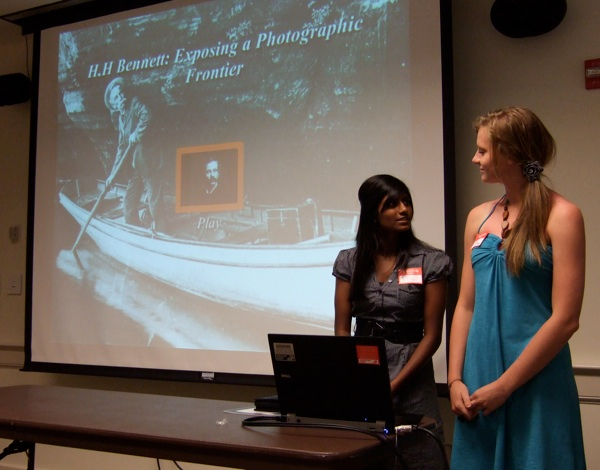 Ideal for Students who:are interested in working with computers and documentary technology.have access to video-editing programs such as iMovie, Windows Moviemaker, or Adobe Premiere on a computer or laptop at home, as well as reliable internet access.have a topic with a variety of illustrations, documents, media, and other visual materials.To prove your thesis, a Documentary includes:many visuals, including still images and video.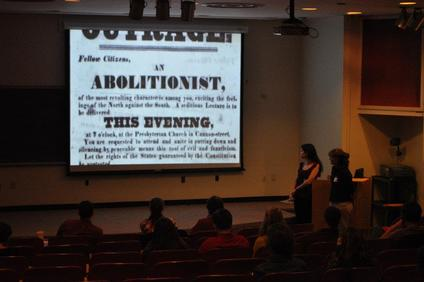 narration by the student.additional audio, like music and interviews.credits at the end that are included in the 10-minute time limit.Basic Guidelines:Entire documentary, including credits, must fit within 10-minute time limit.Must be student-produced.  All narration and live video performance/reenactments must be by student(s) in this project.Use iMovie (on Macs), Windows Moviemaker (free download), or Adobe Premiere to create your movie.  You may use Powerpoint slideshow, although you will need to put extra effort into designing a presentation that combines visual images and recorded narrative effectively.Write the script before you start creating the documentary.  Record the narration first, and then insert visuals to support it.Make sure you have enough visuals -- 10 minutes is 600 seconds, and the average time a picture is on screen is 5 seconds. This means you’ll need over 100 images!  Of course, video clips will help fill this more quickly.Places to go for visuals:  scan from books, take digital photos of books/photos, Google Images, take video from documentaries (video is okay to take, but not narration).A strong thesis clearly stated and obvious for viewer to see.Include an interview, or a few.  You may find clips of eyewitness interviews, historians, authors, or even your own topic person online.   If possible, you may interview an expert yourself!All images need to include URL address in credits.All quoted material needs to include the source.Search NHD Documentaries on YouTube for samples.History Day DOCUMENTARY Scoring RubricStudent Name: _____________________________________   Title of Exhibit: _______________________________________											     Comments/Suggestions:SuperiorExcellentGoodNeeds ImprovementHistorical Quality - 60% 10987-5historically accurateshows analysis and interpretationplaces topic in historical contextshows wide researchuses available primary sourcesresearch is balanced & addresses opposing viewpointsRelation to “Leadership & Legacy” Theme - 20%clearly relates topic to theme with strong thesis statementdemonstrates significance of topic (importance) & draws conclusions that prove thesis statementClarity of Presentation - 30%Clearly Organized:  exhibit material is original, clear, appropriate, and well-organized for optimal viewer understandingVisually Appealing:  has visual impact that enhances viewer interest with use of color, images, objects, and written materialRule Requirements Met:within 10-minute time limitincludes credits listing image sourcesall equipment is student-runFINAL SCORE